THE THINKING COLLECTIONSONG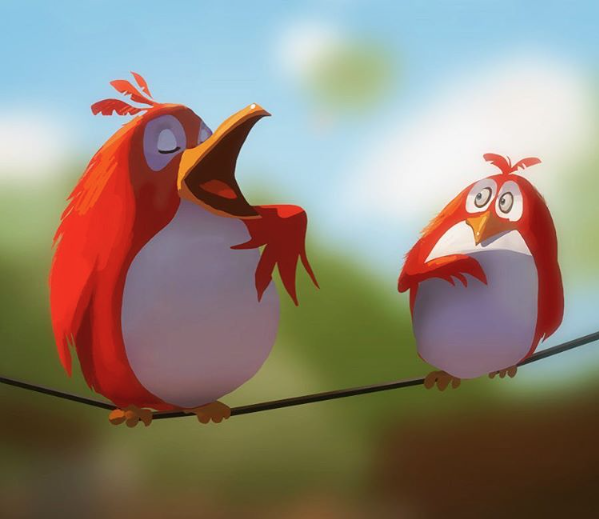 Credit: Goro FujitaWhat is the bird on the left doing? How do you know?Do you think that the bird’s song is good or bad? Why?Does that bird often sing?What is the bird on the right thinking? What might it say when the other bird has finished singing?Which bird is more confident?Have you ever been in a situation like this one?I BELIEVE I CAN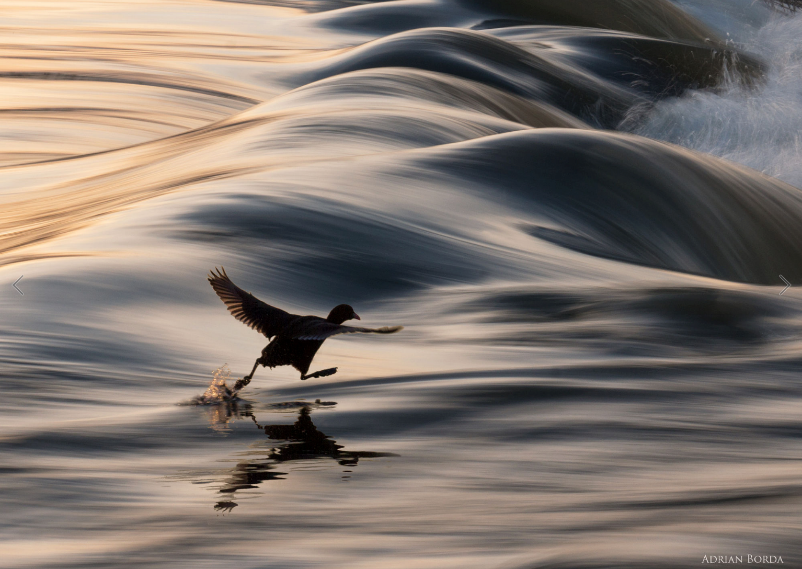 Credit: Adrian BordaWhat is happening here?Is the bird walking on the water? How? Why?Is this bird special? Can it fly?Do you think this is the first time the bird has walked on water?The title is ‘I Believe I Can’. If the bird doubted itself, do you think it would still be able to walk across the water?How important is self belief?Have you ever ‘failed’ because you lacked confidence?Have you ever succeeded because you believed you could?What does failure feel like? What about success?Has anyone ever achieved something other people thought to be impossible? What qualities did they have?PATIENCE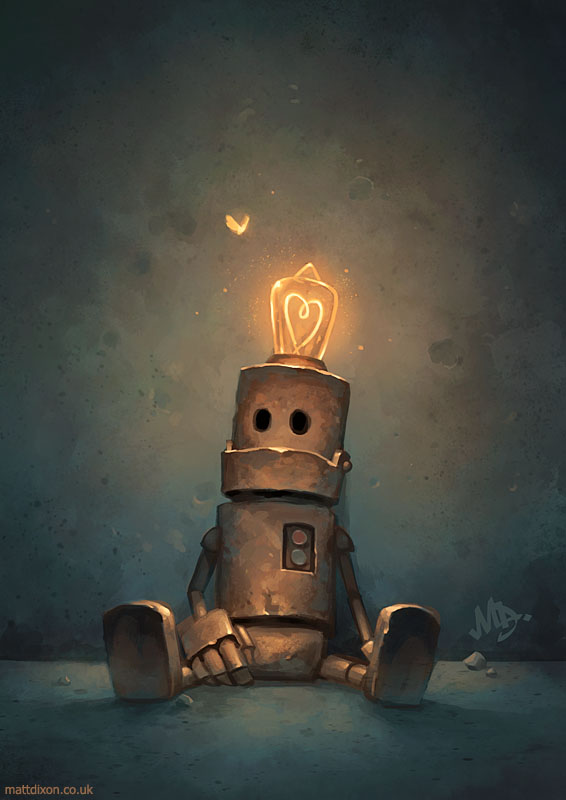 Credit: Matt DixonWhat is the robot doing?Is it looking at the moth?Why is the light bulb on his head lit up? Has he had an idea?Is the shape of the wire inside the lightbulb important?Does this robot have any friends or family?Can he feel emotions? If so, how do you know? Which ones?How do you feel towards the robot? Why?Why is this image called ‘Patience’?Talk/write about a time when you had to be patient. How did it feel? Was it worth it? Is being patient a good thing?QUIET TIME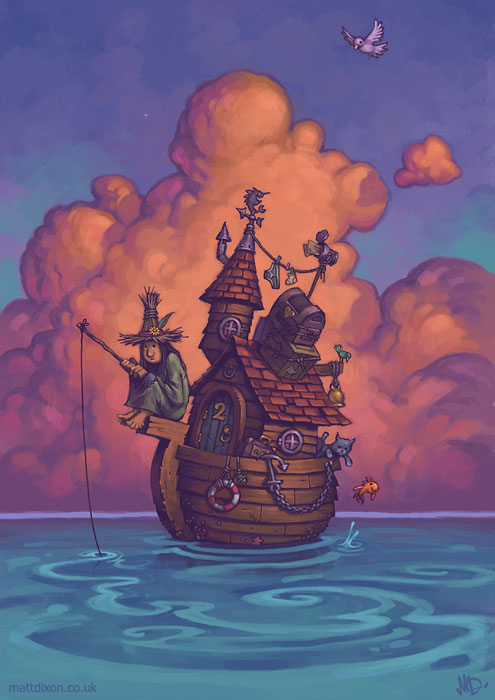 Credit: Matt DixonWho is the woman?Why does she live on a boat?Does she have everything she needs?Is she happy?Is she lonely?Is being alone the same as being lonely?TREES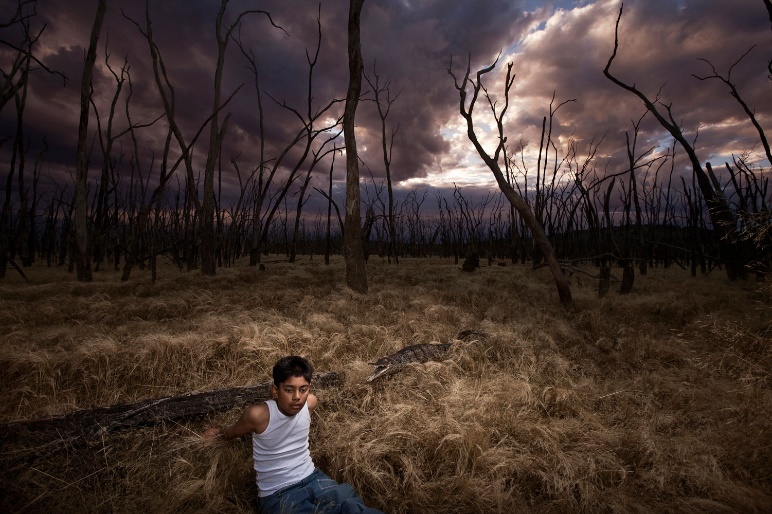 Credit: Jeremy BlincoeHow does this photograph make you feel? Why?Who is the boy? Why is he there? How is he feeling?Why aren’t there any leaves on the trees?Look at the sky. What is the effect of the colours?Is there a message behind this picture?WRITING ON RAW MATERIAL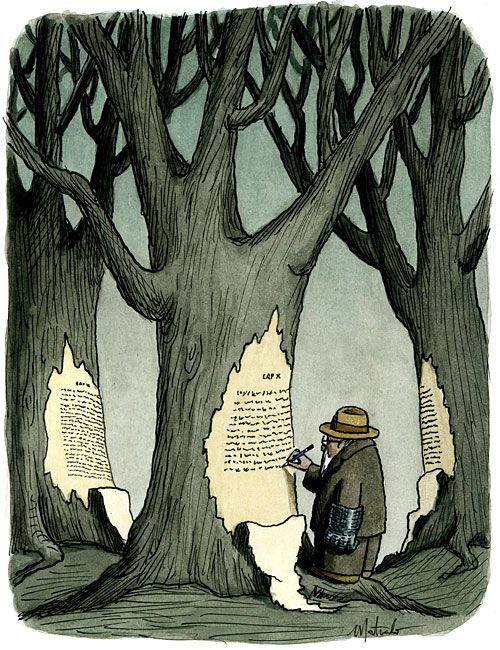 Credit: Franco MatticchioWhat is the man writing?Why is he writing on a tree?What does he have on his hand?Who do you think wrote on the other trees?How are trees and writing linked?What is the message behind this picture?